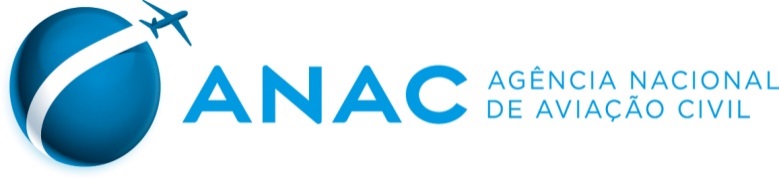 Pauta da 21ª Reunião Deliberativa Eletrônica da DiretoriaInício: 6 de agosto de 2018, 12hTérmino: 7 de agosto de 2018, 23h59I) Deliberação sobre processos:Relatoria do Diretor Ricardo Bezerra1) Processo: 00066.018729/2018-13.Interessado: Norwegian Air Uk Limited.Assunto: Autorização para empresa estrangeira funcionar no Brasil como empresa de serviço de transporte aéreo internacional regular de passageiro, carga e mala postal.2) Processo: 00058.025950/2018-19.Interessado: Aero Agrícola Céu Azul Ltda.Assunto: Autorização operacional para exploração de serviço aéreo público.Relatoria do Diretor Ricardo Fenelon Junior3) Processo: 00058.025459/2018-98.Interessado: Aerotex Aviação Agrícola Ltda.Assunto: Renovação da autorização operacional para exploração de serviço aéreo público.4) Processo: 00058.019832/2018-71.Interessado: Rotorfly Táxi Aéreo e Serviços Aéreos Especializados Ltda.Assunto: Autorização operacional para exploração de serviço aéreo público.Relatoria do Diretor Hélio Paes de Barros Júnior5) Processo: 00058.021857/2018-35.Interessado: Madrid Aviação Agrícola Ltda.Assunto: Renovação da autorização operacional para exploração de serviço aéreo público.Relatoria do Diretor Juliano Noman6) Processo: 00058.019007/2018-77.Interessado: Helicóptero Cine TV Serviço Aéreo Especializado Ltda. - EPP.Assunto: Renovação da autorização operacional para exploração de serviço aéreo público.7) Processo: 00065.002558/2018-11.Interessado: Aeroagrícola Boa Safra Ltda.Assunto: Autorização operacional para exploração de serviço aéreo público.